                     5 созыв                                                                72 заседание                     КАРАР                                                                   РЕШЕНИЕ          «20» февраль 2023 й.                 № 87/198              «20» февраля 2023 г.                  О назначении публичных слушаний по проекту решения Совета сельского поселения Такарликовский сельсовет муниципального района Дюртюлинский район Республики Башкортостан  «Об  исполнении бюджета сельского поселения Такарликовский сельсовет муниципального района Дюртюлинский район Республики Башкортостан за 2022 год» Руководствуясь ст. ст. 28, 35 Закона Российской Федерации «Об общих принципах организации местного самоуправления в Российской Федерации», ст.11 Закона Республики Башкортостан «О местном самоуправлении                              в Республике Башкортостан» и ст. 10 Устава сельского поселения  Такарликовский сельсовет муниципального района Дюртюлинский район Совет сельского поселения Такарликовский сельсовет муниципального района Дюртюлинский район Республики Башкортостан,РЕШИЛ: 1. Организацию и проведение публичных слушаний по проекту решения Совета сельского поселения Такарликовский сельсовет муниципального района Дюртюлинский район Республики Башкортостан (далее – сельское  поселение) «Об  исполнении бюджета сельского поселения Такарликовский сельсовет муниципального района Дюртюлинский район Республики Башкортостан за 2022 год» возложить на комиссию Совета сельского поселения по подготовке и проведению публичных слушаний (далее - комиссия по подготовке и проведению публичных слушаний). 2. Создать комиссию по подготовке и проведению публичных слушаний                  в составе:Председатель комиссии:Р.Р.Гареев  - глава сельского поселения Такарликовский сельсовет.Заместитель председателя комиссии:Р.Р. Садиков  - заместитель главы администрации сельского поселения Такарликовский сельсовет.Члены комиссии:И.И.Галлямов - депутат Совета сельского поселения 3 округа;Э.И. Калимуллина - депутат Совета сельского поселения 3 округа;А.М. Мансурова - управляющий делами администрации сельского поселения Такарликовский сельсовет.3. Назначить и провести публичные слушания по проекту  решения Совета сельского    поселения  «Об  исполнении бюджета сельского поселения Такарликовский сельсовет муниципального района Дюртюлинский район Республики Башкортостан за 2022 год» на   10.03.2023 года  в 1400 часов в актовом зале администрации  по адресу: РБ, Дюртюлинский район, с. Иванаево,                      ул. Комсомольская, д. 3.    4. Установить, что письменные предложения жителей сельского поселения по проекту решения Совета сельского поселения направляются в Совет сельского поселения по адресу: РБ, Дюртюлинский район, с. Иванаево,  ул. Комсомольская, д. 3 в период со дня обнародования настоящего решения до 12.00 часов 10.03.2022 года.          5. Обнародовать  настоящее  решение   о проведении публичных слушаний,  проект  решения Совета сельского поселения «Об исполнении  бюджета  сельского поселения за 2022 год» в  здании администрации сельского поселения на информационном стенде  и на официальном сайте в сети «Интернет».Заместитель председателя Совета СП Такарликовский сельсовет                                   Р.А. Мухамадиев БАШКОРТОСТАН  РЕСПУБЛИКАҺЫДүртөйлө районыТәкәрлек ауыл советымуниципаль районының ауыл биләмәһе СоветыАдрес: Иванаево ауылы , Комсомольская  урамы, 3Тел  883-62-15факс3-62-16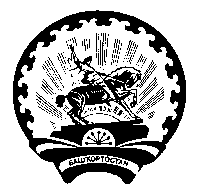 РЕСПУБЛИКА  БАШКОРТОСТАНСовет  сельского  поселенияТакарликовский сельсовет муниципального района Дюртюлинский районАдрес: с. Иванаево, ул. Комсомольская, 3тел 883-62-15факс3-62-16